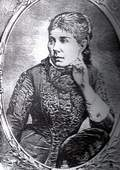 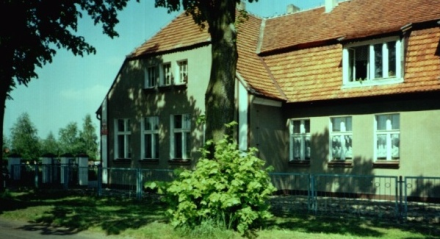 ZESPÓŁ SZKÓŁ PUBLICZNYCH								SZKOŁA PODSTAWOWA 					im. Marii Konopnickiej w Lenartowicach		SZKOLNY ZESTAW PODRĘCZNIKÓW ORAZ PROGRAMÓW NAUCZANIAZSP W LENARTOWICACH NA ROK SZKOLNY 2022/2023Opracowała:…………………………..Marta Ignasiak-PawlakLpPrzedmiotTytuł podręcznika/ ćwiczeńAutorWydawnictwoNumer dopuszczenia Numer w szkolnym zestawieNazwa programu/ autor1.Wychowanie przedszkolnePlaneta dzieciElżbieta Bagińska Marlena Szeląg, Gabriela LipińskaBarbara Dankiewicz, Beata Gawrońska, Iwona Jabłońska-Gabrysiak, Emilia RaczekWSiPDopuszczone przez MEN1/P/0/2020Program pod nazwą "Planeta dzieci" Jolanta Wasilewska2.ReligiaJednośćProgram nauczania religii dla przedszkolaKochamy dobrego BogaAZ-0-01/103.Język angielskiPearson Central Europe Sp. z o.o.Program nauczania języka angielskiego dla przedszkoli oraz oddziałów przedszkolnych w Szkołach Podstawowych4.Edukacja wczesnoszkolnaKlasa INowi Tropiciele- podręcznik (cz. 1-5)- karty ćwiczeń (cz. 1-5)- karty matematyczne (cz. 1-5)J. Dymarska, J. Hanisz, M. KołaczyńskaB. NadarzyńskaA. BanasiakA. BrudzińskaWSiP815/1/20171/SP/I/2017Program edukacji wczesnoszkolnej w klasach I-III Szkoły Podstawowej/                                  J. Hanisz5.Edukacja wczesnoszkolnaKlasa IINowi TropicieleCz. 1-5A. Kamińska, R. Kamiński, A. Danielewicz-Malinowska, J. Dymarska, J. Hanisz,
M. Kołaczyńska, B. NadarzyńskaWSiP815/2/2018815/4/20181/SP/I/2018Program edukacji wczesnoszkolnej w klasach I-III Szkoły Podstawowej/                                  J. Hanisz6.Edukacja wczesnoszkolnaKlasy  IIINowi Tropiciele- podręcznik (cz. 1-5)- karty ćwiczeń (cz. 1-5)- karty matematyczne (cz. 1-5)A. Kamińska, R. Kamiński, A. Danielewicz-Malinowska, J. Dymarska, J. Hanisz,
M. Kołaczyńska, B. NadarzyńskaWSiP815/5/2019 815/6/20191/SP/I/2019Program edukacji wczesnoszkolnej w klasach I-III Szkoły Podstawowej/                                  J. Hanisz7.Religia                                                Klasa IŻyjemy w bożym świeciePodręcznikElżbieta Kondrak, Dariusz Kurpiński, Jerzy Snopek; Red. ks. dr Krzysztof Mielnicki, Elżbieta KondrakJednośćAZ-11-01/12-KI-1/122/SP/I/2017Program nauczania religii dla klas I-III szkoły podstawowej. W rodzinie dzieci Bożych. AZ-1-01/12 z 4 I 20128.Religia                                                Klasa IIIdziemy do JezusaPodręcznikD. Kurpiński, J. Snopek. Red. ks. J. Czerkawski, E. KondrakJednośćAZ-12-01/12-KI-3/12Program nauczania religii dla klas I-III szkoły podstawowej. W rodzinie dzieci Bożych. AZ-1-01/12 z 4 I 20129.Religia                                                Klasa IIIJezus jest z namiPodręcznik+Zeszyt ćwiczeńD. Kurpiński, J. Snopek. Red. ks. J. Czerkawski, E. KondrakJednośćAZ-13-01/12-KI-4/13Program nauczania religii dla klas I-III szkoły podstawowej. W rodzinie dzieci Bożych. AZ-1-01/12 z 4 I 201210.Język obcy                            (angielski)Klasa INew English Adventure. Podręcznik 1Zeszyt ćwiczeńTessa Lochowski, Cristiana BruniPearson Central Europe Sp. z o.o.819/1/20173/SP/I/2017Program nauczania z j. angielskiego dla I etapu aut. Mariola Bogucka11.Język obcy (angielski)                             Klasa IINew English Adventure. Podręcznik 2 +Zeszyt ćwiczeńVia Lambert, Anne Worall, Arek TkaczVia Lambert, Anne Worall,Pearson Central Europe Sp. z o.o.819/02/20182/SP/I/2018Program nauczania z j. angielskiego dla I etapu aut. Mariola Bogucka12.Język obcy (angielski)                             Klasa IIINew English Adventure. Podręcznik 3 +Zeszyt ćwiczeńTessa Lochowski, Anne Worrall,Pearson Central Europe Sp. z o.o.819/3/20191/SP/2019Program nauczania z j. angielskiego dla I etapu aut. Mariola Bogucka13.Informatyka                         Klasa IV Informatyka PodręcznikWanda Jochemczyk, Iwona Krajewska-Kranas, Witold Kranas, Agnieszka Samulska, Mirosław WyczółkowskiWSiP807/1/2020/z11/SP/II/2017Program nauczania informatyki dla klas 4-8, Informatyka/W. Jochemczyk, I. Krajewska- Kranas 14.Informatyka                         Klasa V Informatyka PodręcznikWanda Jochemczyk, Iwona Krajewska-Kranas, Witold Kranas, Agnieszka Samulska, Mirosław WyczółkowskiWSiP807/2/2021/z11/SP/II/2018Program nauczania informatyki dla klas 4-8, Informatyka/W. Jochemczyk, I. Krajewska- Kranas 15.Informatyka                         Klasa VIInformatyka PodręcznikWanda Jochemczyk, Iwona Krajewska-Kranas, Agnioeszka Samulska, Mirosław WyczółkowskiWSiP807/3/2022/z11/SP.II/2019Program nauczania informatyki dla klas 4-8, Informatyka/W. Jochemczyk, I. Krajewska- Kranas16.Informatyka                         Klasa VIIInformatyka PodręcznikWanda Jochemczyk, Iwona Krajewska-Kranas, Witold Kranas, Agnieszka Samulska, Mirosław WyczółkowskiWSiP807/4/2020/z112/SP/II/2017Program nauczania informatyki dla klas 4-8, Informatyka/W. Jochemczyk, I. Krajewska- 17.Kranas 17.Informatyka                         Klasa VIIIInformatyka PodręcznikWanda Jochemczyk, Iwona Krajewska-Kranas, Witold Kranas, Agnieszka Samulska, Mirosław WyczółkowskiWSiP807/5/2021/z12/SP/II/2018Program nauczania informatyki dla klas 4-8, Informatyka/W. Jochemczyk, I. Krajewska- Kranas 18. Język angielskiKlasa IVEnglish Class A1Podręcznik+ Zeszyt ćwiczeń Sandy Zervas, Catherine Bright, Arek TkaczLiz Kilbey,Catherine BrightPearson Central Europe Sp. z o.o.840/1/20172/SP/II/2017Program nauczania języka angielskiego dla klas IV–VIII 2 etapu edukacyjnego zgodny z podstawą programową z dnia 14 lutego 2017, autor: Joanna Stefańska19.Język angielskiKlasa VEnglish Class A1+Podręcznik+ Zeszyt ćwiczeńJayne Croxford, Graham Fruen, Arek TkaczPearson Central Europe Sp. z o.o.840/2/20183/SP/II/2018Program nauczania języka angielskiego dla klas IV–VIII 2 etapu edukacyjnego zgodny z podstawą programową z dnia 14 lutego 2017, autor: Joanna Stefańska20. Język angielski                        Klasa VI English Class A2Podręcznik+ Zeszyt ćwiczeńSandy Zervas, Catherine Bright, Arek Tkacz Jennifer Heath, Catherine BrightPearson Central Europe Sp. z o.o.840/3/20192/SP/II/2019Program nauczania języka angielskiego dla klas IV–VIII 2 etapu edukacyjnego zgodny z podstawą programową z dnia 14 lutego 2017, autor: Joanna Stefańska21.Język angielskiKlasa VIIEnglish Class A2+Podręcznik+Zeszyt ĆwiczeńBob Hastings, Stuart McKinlay, Arek TkaczPearson840/4/20171/SP/II/2020Program nauczania z języka angielskiego dla klas VII i VIII 2 etapu edukacyjnego zgodny z Podstawą Programową z dnia 14.02.2017 (autorzy: Ewa Piotrowska, Tomasz Sztyber)22.Język angielskiKlasa VIIIRepetytorium. Wydanie 1-tomowe. Podręcznik, Klasa 8 + ćwiczeniaArek TkaczAngela BandisAnita LewickaRichard CowenRenata RanusKonsultacja: Anna PasternakPearson1124/20211/SP/II/2021Program nauczania z języka angielskiego dla klas VII i VIII 2 etapu edukacyjneg23.Matematyka                                                        Klasa IV Matematyka wokół nas + Zeszyty ćwiczeń  cz 1 i 2Helena Lewicka, Marianna KowalczykWSiP787/1/2020/z13/SP/II/2017Program nauczania matematyki w kl. 4-8 Matematyka wokół nas24.Matematyka                                                        Klasa V Matematyka wokół nas + Zeszyty ćwiczeń cz 1 i 2Helena Lewicka, Marianna KowalczykWSiP787/2/2021/z15/SP/II/2018Program nauczania matematyki w kl. 4-8 Matematyka wokół nas25.Matematyka Klasa VIMatematyka wokół nas + Zeszyty ćwiczeń cz 1 i 2Helena Lewicka, Marianna KowalczykWSiP787/3/2022/z13/SP/II/2019Program nauczania matematyki w kl. 4-8 Matematyka wokół nas26.Matematyka                                                        Klasa VIIMatematyka wokół nas + Zeszyty ćwiczeń Anna Drążek, Ewa Duvnjak, Ewa Kokiernak-Jurkiewicz, Maria WójcickaWSiP787/4/2020/z114/SP/II/2017Program nauczania matematyki w kl. 4-8 Matematyka wokół nas27.Matematyka                                                        Klasa VIIIMatematyka wokół nas + Zeszyty ćwiczeń Anna Drążek, Ewa Duvnjak, Ewa Kokiernak-Jurkiewicz, Maria WójcickaWSiP787/5/2021/z16/SP/II/2018Program nauczania matematyki w kl. 4-8 Matematyka wokół nas28. Historia                                 Klasa IVHistoria. Podręcznik. Szkoła podstawowa. Klasa 4 + Zeszyt ćwiczeń Wojciech Kalwat, Małgorzata LisWSiP882/1/20174/SP/II/2017Program nauczania. Historia. Klasy IV –VIIIAut. Anita Plumińska- Mieloch29.Historia                                 Klasa VHistoria. Podręcznik. Szkoła podstawowa. Klasa 5Krzysztof Kowalewski, Igor Kąkolewski, Anita Plumińska-MielochWSiP882/2/20187/SP/II/2018Program nauczania. Historia. Klasy IV –VIIIAut. Anita Plumińska- Mieloch30.Historia   Klasa VIHistoria. Podręcznik. Szkoła podstawowa. Klasa 5Krzysztof Kowalewski, Igor Kąkolewski, Anita Plumińska-MielochWSiP882/3/20194/SP/II/2019Program nauczania. Historia. Klasy IV –VIIIAut. Anita Plumińska- Mieloch31.Historia
Klasa VIIHistoria 7. Podręcznik dla szkoły podstawowejIgor Kąkolewski, Krzysztof Kowalewski, Anita Plumińska-MielochWSiP882/4/201715/SP/II/2017Program nauczania. Historia. Klasy IV –VIIIAut. Anita Plumińska- Mieloch32.HistoriaKlasa VIIIHistoria 8. Podręcznik dla szkoły podstawowejWojciech Kalwat, Piotr Szlanta, Andrzej ZawistowskiWSiP882/5/20188/SP/II/2018Program nauczania. Historia. Klasy IV –VIIIAut. Anita Plumińska- Mieloch33. Technika                                Klasa IVBądź bezpieczny na drodze. Technika. Karta rowerowa. Podręcznik. Szkoła podstawowa. Klasy 4-6Bogumiła Bogacka-Osińska, Danuta ŁazuchiewiczWSiP850/1/20176/SP/II/2017Program nauczania. Technika. Bądź bezpieczny na drodze. Karta rowerowa klasy 4-634.Technika                                Klasa VTechnika na co dzień. Technika. Podręcznik. Szkoła podstawowa. Klasy 4-6Ewa Bubak, Ewa Królicka, Marcin DudaWSiP850/2/20179/SP/II/2018Program nauczania. Technika. Technika na co dzień klasy 4-635.Technika Klasa VITechnika na co dzień. Zajęcia techniczne. Podręcznik. Szkoła podstawowa. Klasy 4-6Ewa Bubak, Ewa Królicka, Marcin DudaWSiP850/2/20179/SP/II/2018Program nauczania. Technika. Technika na co dzień klasy 4-636. Przyroda                              Klasa IVPrzyroda podręcznik E. Gromek, E. Kłos W. Kofta, E. LaskowskaWSiP893/20177/SP/II/2017Program nauczania. Przyroda. Klasa IV/ E. Gromek, E. Kłos, W. Kofta, E. Laskowska37. Plastyka                                                  Klasa  IVPlastyka 4Podręcznik+ ćwStanislaw K. Stopczyk, Barbara NeubartWSiP779/1/20178/SP/II/2017Program nauczania plastyki w klasach 4–7 szkoły podstawowej38.Plastyka                                                  Klasa  VPlastyka 5PodręcznikStanisław K. Stopczyk, Barbara Neubart, Joanna Chołaścińska, Katarzyna Janus-BorkowskaWSiP779/2/201810/SP/II/2018Program nauczania plastyki w klasach 4–7 szkoły podstawowej39. Plastyka                                     Klasa  VIPlastyka  6PodręcznikKatarzyna Janus-Borkowska, Stanisław K. Stopczyk, Barbara NeubartWSiP779/3/20195/SP/II/2019Program nauczania plastyki w klasach 4–7 szkoły podstawowej40.Plastyka                                     Klasa  VIIPlastyka  7PodręcznikStanisław K. Stopczyk, Barbara Neubart, Joanna ChołaścińskaWSiP779/4/201719/SP/II/2017Program nauczania plastyki w klasach 4–7 szkoły podstawowej41.Edukacja dla bezpieczeństwaKlasa VIIIEdukacja dla bezpieczeństwa. Podręcznik. Szkoła podstawowa. Klasa 8Bogusława Breitkopf, Dariusz CzyżowWSiP923/201811/SP/II/2018Program nauczania wiedzy o społeczeństwie w szkole podstawowej.42.Wiedza o społeczeństwieKlasa VIIIWiedza o społeczeństwie.PodręcznikPiotr Krzesicki, Piotr Kur, Małgorzata PorębaWSiP924/201823/SP/II/2018Program nauczania wiedzy o społeczeństwie w szkole podstawowej.43. Religia                                                                  Klasa IVMiejsce pełne BOGActwPodręcznik+zeszyt ćwiczeńks. dr Krzysztof Mielnicki, Elżbieta Kondrak, Bogusław NosekJednośćAZ-21-02/12-KI-1/12Program nauczania dla klas IV – VI, szkoły podstawowej  Odkrywamy tajemnice Bożego świata AZ-2-02/12 z 30 V 201244.Religia                                                                  Klasa VSpotkanie ubogacającePodręcznik+Zeszyt ćwiczeńks. dr Krzysztof Mielnicki, Elżbieta Kondrak, Ewelina ParszewskaJednośćAZ-22-02/12-KI-1/13Program nauczania dla klas IV – VI, szkoły podstawowej  Odkrywamy tajemnice Bożego świata AZ-2-02/12 z 30 V 201245.Religia                                                                  Klasa VITajemnice BOGAtego życiaPodręcznik+Zeszyt ćwiczeńks. K. Mielnicki, E. Kondrak, B. NosekJednośćAZ-23-02/12-KI-3/14Program nauczania dla klas IV – VI, szkoły podstawowej  Odkrywamy tajemnice Bożego świata AZ-2-02/12 z 30 V 201246.Religia Klasa VIIBłogosławieni, którzy szukają JezusaPodręcznikks. dr Krzysztof Mielnicki, Elżbieta Kondrak, Ewelina ParszewskaJednośćAZ-31-01/13-KI-3/13Program nauczania dla klas VII – VIII, szkoły podstawowej  Kim jestem jako człowiek, kim chcę być jako chrześcijaninAZ-3-01/1347.ReligiaKlasa VIIIBłogosławieni, którzy ufają JezusowiPodręcznikks. dr Krzysztof Mielnicki, Elżbieta Kondrak, Ewelina ParszewskaJednośćAZ-32-01/13-KI-4/14Program nauczania dla klas VII – VIII, szkoły podstawowej  Kim jestem jako człowiek, kim chcę być jako chrześcijaninAZ-3-01/1348. Muzyka Klasy IVKlucz do muzyki. Podręcznik. Szkoła podstawowa. Klasa 4Katarzyna Jakóbczak – Drążek, Agnieszka Sołtysiak, Włodzimierz SołtysiakWSiP858/1/20179/SP/II/2017Program nauczania muzyki w klasach 4–7 szkoły podstawowejKlucz do muzyki49.Muzyka Klasy VKlucz do muzyki. Podręcznik. Szkoła podstawowa. Klasa 5Urszula Smoczyńska, Katarzyna Jakóbczak-Drążek, Agnieszka SołtysikWSiP858/2/201813/SP/II/2018Program nauczania muzyki w klasach 4–7 szkoły podstawowejKlucz do Muzyki50.Muzyka Klasy VIKlucz do muzyki. Podręcznik. Szkoła podstawowa. Klasa 6Urszula Smoczyńska, Katarzyna Jakóbczak-Drążek, Agnieszka SołtysikWSiP858/3/20196/SP/II/2019Program nauczania muzyki w kl. IV- VI szkoły podstawowejKlucz do Muzyki51.Muzyka Klasy VIIKlucz do muzyki. Podręcznik. Szkoła podstawowa. Klasa 7Katarzyna Jakóbczak – Drążek, Agnieszka Sołtysiak, Włodzimierz SołtysiakWSiP858/4/201720/SP/II/2017 Program nauczania muzyki w klasach 4–7 szkoły podstawowejKlucz do muzyki52. Wychowanie fizyczne                    Klasa IVWyd. Oświatowe      ,, Fosze”Program nauczania wychowania fizycznego dla ośmioletniej szkoły podstawowej /S. Żołyński53.Wychowanie fizyczne                    Klasa VWyd. Oświatowe      ,, Fosze”Program nauczania wychowania fizycznego dla ośmioletniej szkoły podstawowej /S. Żołyński54.Wychowanie fizyczne                    Klasa VIWyd. Oświatowe      ,, Fosze”Program nauczania wychowania fizycznego dla szkoły podstawowej klas IV-VI55.Wychowanie fizyczne                    Klasa VIIWyd. Oświatowe      ,, Fosze”Program nauczania wychowania fizycznego dla ośmioletniej szkoły podstawowej /S. Żołyński56.Wychowanie fizyczne                    Klasa VIIIWyd. Oświatowe      ,, Fosze”Program nauczania wychowania fizycznego dla ośmioletniej szkoły podstawowej /S. Żołyński57.Język polski                                          Klasa IVJutro pójdę w świat. Język polski. Podręcznik. Szkoła podstawowa. Klasa 4+ zeszyt ćwiczeńH. Dobrowolska, U. DobrowolskaWSiP868/1/20175/SP/II/2017Program nauczania języka polskiego w klasach IV- VIII szkoły podstawowej, Jutro pójdę w świat58.Język polski                                          Klasa VJutro pójdę w świat. Język polski. Podręcznik. Szkoła podstawowa. Klasa 5+ zeszyt ćwiczeńH. Dobrowolska, U. DobrowolskaWSiP868/2/201814/SP/II/2018Program nauczania języka polskiego w klasach IV- VIII szkoły podstawowej, Jutro pójdę w świat59.Język polski                                                                      Klasy VI Jutro pójdę w świat. Język polski. Podręcznik. Szkoła podstawowa. Klasa 6+ zeszyt ćwiczeńH. Dobrowolska, U. DobrowolskaWSiP868/3/20197/SP/II/2019Program nauczania języka polskiego w klasach IV- VI szkoły podstawowej „Jutro pójdę w świat”60.Język polski                                                                      Klasy VIIMyśli i słowa. Język polski. Podręcznik. Szkoła podstawowa. Klasa 7+ zeszyt ćwiczeńEwa Nowak, Joanna GawełWSiP895/1/201716/SP/II/2017Program nauczania języka polskiego w klasach VII- VIII szkoły podstawowej  "Myśli i słowa"61.Język polski                                                                      Klasy VIIIMyśli i słowa. Język polski. Podręcznik. Szkoła podstawowa. Klasa 8+ zeszyt ćwiczeńEwa Nowak, Joanna GawełWSiP895/2/201815/SP/II/2018Program nauczania języka polskiego w klasach VII- VIII szkoły podstawowej "Myśli i słowa"62. Język niemiecki                                 Klasa VIIMAGNET SMART 1. PODRĘCZNIK+ zeszyt ćwiczeń Giorgio MottaLektorKlett817/1/201716/SP/II/2018Program nauczania języka niemieckiego w szkole podstawowej., dla klas VII i VIII63.Język niemiecki                                 Klasa VIIIMagnet smart 2Podręcznik dla szkoły podstawowej+zeszyt ćwiczeńGiorgio MottaLektorKlett817/2/2017Program nauczania języka niemieckiego w szkole podstawowej, dla klas VII i VIII64.Geografia                                   Klasa VGeografia. Podręcznik. Szkoła podstawowa. Klasa 5 + zeszyt ćwiczeńArkadiusz Głowacz, Agnieszka Lechowicz, Maciej Lechowicz, Piotr StankiewiczWSiP890/1/201817/SP/II/2018Program nauczania geografii w szkole podstawowejGeografia                                   Klasa VIGeografia. Podręcznik. Szkoła podstawowa. Klasa 6 + zeszyt ćwiczeńA. Głowacz, A. Lechowicz, M. Lechowicz, P. StankiewiczWSiP890/2/20198/SP/II/2019Program nauczania geografii w szkole podstawowej65. Geografia                                   Klasa VIIGeografia. Podręcznik. Szkoła podstawowa. Klasa 7 Arkadiusz Głowacz, Agnieszka Lechowicz, Maciej Lechowicz, Piotr StankiewiczWSiP890/3/201718/SP/II/2017Program nauczania geografii w szkole podstawowej66.Geografia                                   Klasa VIIIGeografia. Podręcznik. Szkoła podstawowa. Klasa 8 + zeszyt ćwiczeńArkadiusz Głowacz, Agnieszka Lechowicz, Maciej Lechowicz, Piotr StankiewiczWSiP890/4/201818/SP/II/2018Program nauczania geografii w szkole podstawowej67.Biologia                                      Klasa VBiologia.Podręcznik. Szkoła podstawowa. Klasa 5+ zeszyt ćwiczeńEwa Jastrzębska, Ewa Kłos, Wawrzyniec Kofta, Ewa Pyłka-GutowskaWSiP862/1/201819/SP/II/2018Program nauczania biologii w szkole podstawowej68.Biologia                                      Klasa VIBiologia.Podręcznik. Szkoła podstawowa. Klasa 6+ zeszyt ćwiczeńE. Jastrzębska, E. Kłos, E. Pyłka–Gutowska, W. KoftaWSiP862/2/20199/SP/II/2019Program nauczania biologii w szkole podstawowej69. Biologia                                      Klasa VIIBiologia. Podręcznik. Szkoła podstawowa. Klasa 7 Ewa Jastrzębska, Ewa Kłos, Wawrzyniec Kofta, Ewa Pyłka-GutowskaWSiP862/3/201723/SP/II/2017Program nauczania biologii w szkole podstawowej70.Biologia                                      Klasa VIIIBiologia. Podręcznik. Szkoła podstawowa. Klasa 8+ zeszyt ćwiczeńEwa Jastrzębska, Ewa Kłos, Wawrzyniec Kofta, Ewa Pyłka-GutowskaWSiP862/4/201820/SP/II/2018Program nauczania biologii w szkole podstawowej71. Chemia                                 Klasa VIICiekawa chemiaHanna Gulińska, Janina SmolińskaWSiP820/1/201724/SP/II/2017Program nauczania chemii w klasie 7-8 szkoły podstawowejCiekawa chemia72.Chemia                                 Klasa VIIICiekawa chemiaHanna Gulińska, Janina SmolińskaWSiP820/2/201821/SP/II/2018Program nauczania chemii w klasie 7-8 szkoły podstawowejCiekawa chemia73.Fizyka                                              Klasa VIIŚwiat fizyki   Podręcznik                              Barbara Sagnowska, Maria Rozenbajgier, Ryszard Rozenbajgier, Danuta Szot-Gawlik, Małgorzata GodlewskaWSiP821/1/201725/SP/II/2017Program nauczania fizyki w klasie 7-8 szkoły podstawowej/ B. Sagnowska74.Fizyka Klasa VIIIŚwiat fizyki  Podręcznik                               Barbara Sagnowska, Maria Rozenbajgier, Ryszard Rozenbajgier, Danuta Szot-Gawlik, Małgorzata GodlewskaWSiP821/2/201822/SP/II/2018Program nauczania fizyki w klasie 7-8 szkoły podstawowej/ B. Sagnowska